OKRESNÉ RIADITEĽSTVO HASIČSKÉHO A ZÁCHRANNÉHO ZBORU V PEZINKUHasičská 4, 902 01 Pezinok	Podľa rozdeľovníkaVec„Čas zvýšeného nebezpečenstva vzniku požiaru“– vyhlásenie__________________________________________________________Okresné riaditeľstvo Hasičského a záchranného zboru v Pezinku posúdilo v súlade s § 21 písm. o) zákona č. 314/2001 Z. z. o ochrane pred požiarmi v znení neskorších predpisov a na základe § 2 vyhlášky MV SR č. 121/2002 Z. z. o požiarnej prevencii v znení neskorších predpisov      v y h l a s u j e   čas  zvýšeného nebezpečenstva vzniku požiaru pre všetky miesta na lesných pozemkoch v územnom obvode okresov Pezinok a Senecdňom 26. júna 2017 od 14.00 hod. do odvolania.Z hľadiska vývoja meteorologickej situácie na území Slovenska a predovšetkým vysokých teplôt s nedostatkom zrážok, dochádza k zvýšenému riziku vzniku požiarov na lesných pozemkoch, ktoré môžu spôsobiť veľké materiálne a enviromentálne škody, ako aj ohroziť zdravie a život osôb.V čase zvýšeného nebezpečenstva vzniku požiarov je každý povinný dodržiavať zásady protipožiarnej bezpečnosti. Fyzickým osobám sa podľa § 14 ods. 2 písm. a), b) a c) zákona č. 314//2001 Z. z. o ochrane pred požiarmi v znení neskorších predpisov na lesných pozemkoch    z a k a z u j e najmä:fajčiť alebo používať otvorený oheň,vypaľovať porasty bylín, kríkov a stromov,zakladať oheň v priestoroch alebo na miestach, kde môže dôjsť k jeho rozšíreniu.Vlastníci lesa, správcovia alebo obhospodarovatelia lesa v súvislosti s ochranou lesa pred požiarom sú podľa § 6b zákona č. 314/2001 Z. z. o ochrane pred požiarmi v znení neskorších predpisov a § 10 vyhlášky MV SR č. 121/2002 Z. z. o požiarnej prevencii v znení neskorších predpisov     p o v i n n í    najmä:zabezpečovať v lesoch hliadkovaciu činnosť; pre osoby vykonávajúce hliadkovaciu činnosť vypracúvať časový harmonogram s určením trasy pochôdzok a s uvedením konkrétnych časov a miest, kde sa má hliadkovacia služba v danom čase nachádzať;, zabezpečiť jej vhodný systém spojenia s ohlasovňou požiarov,zabezpečiť umiestnenie potrebného množstva protipožiarneho náradia na určenom mieste v závislosti od plochy lesných porastov,udržiavať lesnú dopravnú sieť a zdroje vody na hasenie požiarov v stave umožňujúcom príjazd hasičskej jednotky a uskutočnenie zásahu,vytvárať rozčleňovacie pásy a prieseky v lese,spracúvať osobitné protipožiarne opatrenia pre plochy lesy postihnuté živelnou pohromou, zamerané najmä na:urýchlené odstraňovanie dreva a ďalšieho horľavého odpadu z blízkosti objektov,vytváranie rozčleňovacích pásov na zabránenie šírenia požiaru,prednostné zabezpečenie prejazdnosti lesných ciest a zvážnic pre hasičskú techniku,vybaviť prenosnými hasiacimi prístrojmi stroje používané pri spracovaní dreva a zvyškov po ťažbe (napríklad lesné kolesové traktory, harvestory a iné vozidlá).Váš list číslo/zo dňaNaše čísloNaše čísloVybavuje/linkaVybavuje/linkaPezinok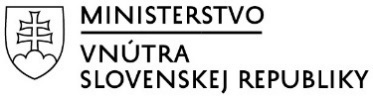 TelefónFaxE-mailInternetIČO+421/33/6401868421/33/6401851jarmila.bartosova@minv.skwww.minv.sk00151866